ช่องทางการตอบแบบวัดการรับรู้ของผู้มีส่วนได้ส่วนเสียภายใน (IIT)ช่องทางการตอบแบบวัดการรับรู้ของผู้มีส่วนได้ส่วนเสียภายใน (IIT)
https://itas.nacc.go.th/go/iit/9lshwh
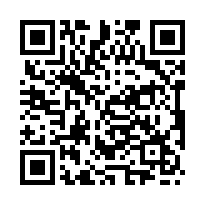  08/11/2561 09:47